ADMINISTRACIÓN 2018-2019PRESIDENTA DE AYUNTAMIENTO: GUADALUPE SANDOVAL FARIASPRESIDENTE DEL DIF: RAMON DEL TORO SANDOVAL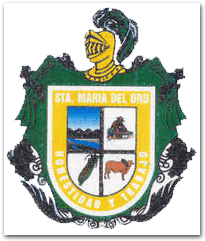 DIRECTORA: JENNI FER OCHOA CHAVEZDIRECTORA: JENNI FER OCHOA CHAVEZTITULAR DE LA UNIDAD DE TROSCAR RODRIGUEZ ADMINISTRACIÓN 2018-2019PRESIDENTA DE AYUNTAMIENTO: GUADALUPE SANDOVAL FARIASPRESIDENTE DEL DIF: RAMON DEL TORO SANDOVALDIRECTORA: JENNI FER OCHOA CHAVEZDIRECTORA: JENNI FER OCHOA CHAVEZTITULAR DE LA UNIDAD DE TROSCAR RODRIGUEZ ADMINISTRACIÓN 2018-2019PRESIDENTA DE AYUNTAMIENTO: GUADALUPE SANDOVAL FARIASPRESIDENTE DEL DIF: RAMON DEL TORO SANDOVALDIRECTORA: JENNI FER OCHOA CHAVEZDIRECTORA: JENNI FER OCHOA CHAVEZTITULAR DE LA UNIDAD DE TROSCAR RODRIGUEZ ADMINISTRACIÓN 2018-2019PRESIDENTA DE AYUNTAMIENTO: GUADALUPE SANDOVAL FARIASPRESIDENTE DEL DIF: RAMON DEL TORO SANDOVALDIRECTORA: JENNI FER OCHOA CHAVEZDIRECTORA: JENNI FER OCHOA CHAVEZTITULAR DE LA UNIDAD DE TROSCAR RODRIGUEZ ADMINISTRACIÓN 2018-2019PRESIDENTA DE AYUNTAMIENTO: GUADALUPE SANDOVAL FARIASPRESIDENTE DEL DIF: RAMON DEL TORO SANDOVALDIRECTORA: JENNI FER OCHOA CHAVEZDIRECTORA: JENNI FER OCHOA CHAVEZTITULAR DE LA UNIDAD DE TROSCAR RODRIGUEZ ARTÍCULO 8, FRACCIÓN V, INCISO S).GASTO DE VIAJES OFICIALES,  MES OCTUBRE 2019ARTÍCULO 8, FRACCIÓN V, INCISO S).GASTO DE VIAJES OFICIALES,  MES OCTUBRE 2019ARTÍCULO 8, FRACCIÓN V, INCISO S).GASTO DE VIAJES OFICIALES,  MES OCTUBRE 2019ARTÍCULO 8, FRACCIÓN V, INCISO S).GASTO DE VIAJES OFICIALES,  MES OCTUBRE 2019ARTÍCULO 8, FRACCIÓN V, INCISO S).GASTO DE VIAJES OFICIALES,  MES OCTUBRE 2019“LUGAR”VIATICOS“SU COSTO”VIAJES OFICIALES“LUGAR”NOMBRE DEL RESPONSABLE“QUIEN VIAJA”ITINERARIO Y AGENDARESULTADOS$995SAHUAYO04-10-19CHOFER GABRIEL GONZALEZ GONZALEZY JENNI FER OCHOA CHAVEZALREDEDOR DE 8 HORASVIAJE A COMPRAR MEDICAMENTO PARA PERSONAS DE BAJOS RECURSOS$1,111CIUDAD GUZMAN08-10-19CHOFER GABRIEL GONZALEZ GONZALEZ Y JENNI FER OCHOA CHAVEZALREDEDOR DE 10 HORASVIAJE A RECOGER MATERIAL DE HUARACHES PARA EL TALLER$860SAHUAYO11-10-19CHOFER GABRIEL GONZALEZ GONZALEZ, Y TRES BENEFICIARIOSALREDEDOR DE 9 HORASVIAJE A LLEVAR A TRES PERSONAS AL DOCTOR$1,088MAZAMITLA15-10-19CHOFER GABRIEL GONZALEZ GONZALEZ Y ERIKA GONZALEZ VACAALREDEDOR 7 HORASVIAJE A REUNION EN MAZAMITLA$1,896GUADALAJARA 19-10-19CHOFER GABRIEL GONZALEZ, JENNI FER OCHOA CHAVEZ Y ARICELA LOPEZ LOPEZ8 HORASCONCURSO DE GASTRONOMIA EN JALISCO$1,597GUDALAJARA 21-10-19CHOFER GABRIEL GONZALEZ, JENNI FER OCHOA CHAVEZ Y ANA ROSA VILLANUEVA13 HORASENTREGA DE PADRON DE DESAYUNOS ESCOLARES CICLO 2019-2020$2,673MAZAMITLA22-10-19CHOFER GABRIEL GONZALEZ, JENNI FER OCHOA CHAVEZ Y PROMOTORA DE RED JUVENIL Y 20 PARTICIPANTES9 HORASEVENTO REGIONAL DEPORTIVO Y CULTURAL$1,267GUADALAJARA28-10-19CHOFER GABRIEL GONZALEZ GONZALEZ Y ENCARGADA DEL PROGRAMA MARIA VICTORIA SANDOVAL11 HORASVIAJE A ENTREGAR EXPEDIENTES DE PROYECTO 13$550LOCALIDAD EL VALLE ALTO 28-10-2019RAMON DEL TORO SANDOVAL  Y PROMOTORA DE ALIMENTARIA ANA ROSA VILLANUEVA6 HORASVIAJE A ENTREGAR DESPENSAS A LA LOCALIDAD$950LOCALIDAD EL TEPEHUAJE Y AURORA29-10-2019CHOFER GABRIEL GONZALEZ Y PROMOTORA DE ALIMENTARIA9 HORASVIAJE A ENTREGAR DESPENSAS A LA LOCALIDAD $980LOCALIDAD LAS PILAS29-10-2019CHOFER GABRIEL GONZALEZ Y PROMOTORA DE ALIMENTARIA9 HORASVIAJE A ENTREGAR DESPENSAS A LA LOCALIDAD $3,050LOCALIDAD LOS EJIDOS31-10-2019CHOFER GABRIEL GONZALEZ , MARIA VICTORIA SANDOVAL MAGAÑA , RAMON DEL TORO SANDOVAL, FRANCISCO OCHOA OCHOA, ALONSO LOPEZ LOPEZ Y JENNI FER OCHOA CHAVEZALREDEDOR DE 14  HORASVIAJE A ENTREGAR DESPENSAS A 6 LOCALIDADES